  Sektionen Personal	                                			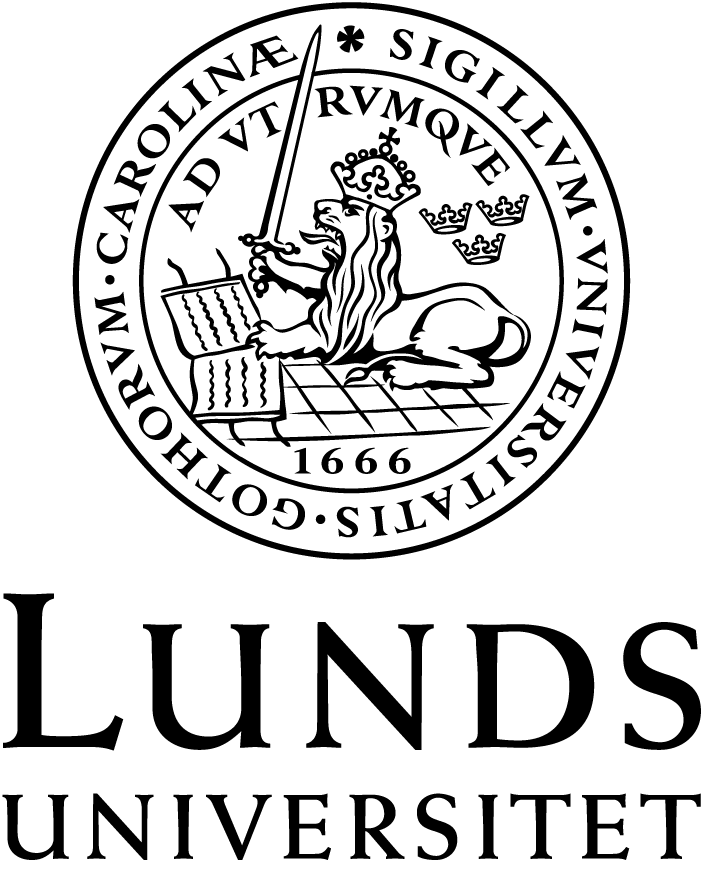 